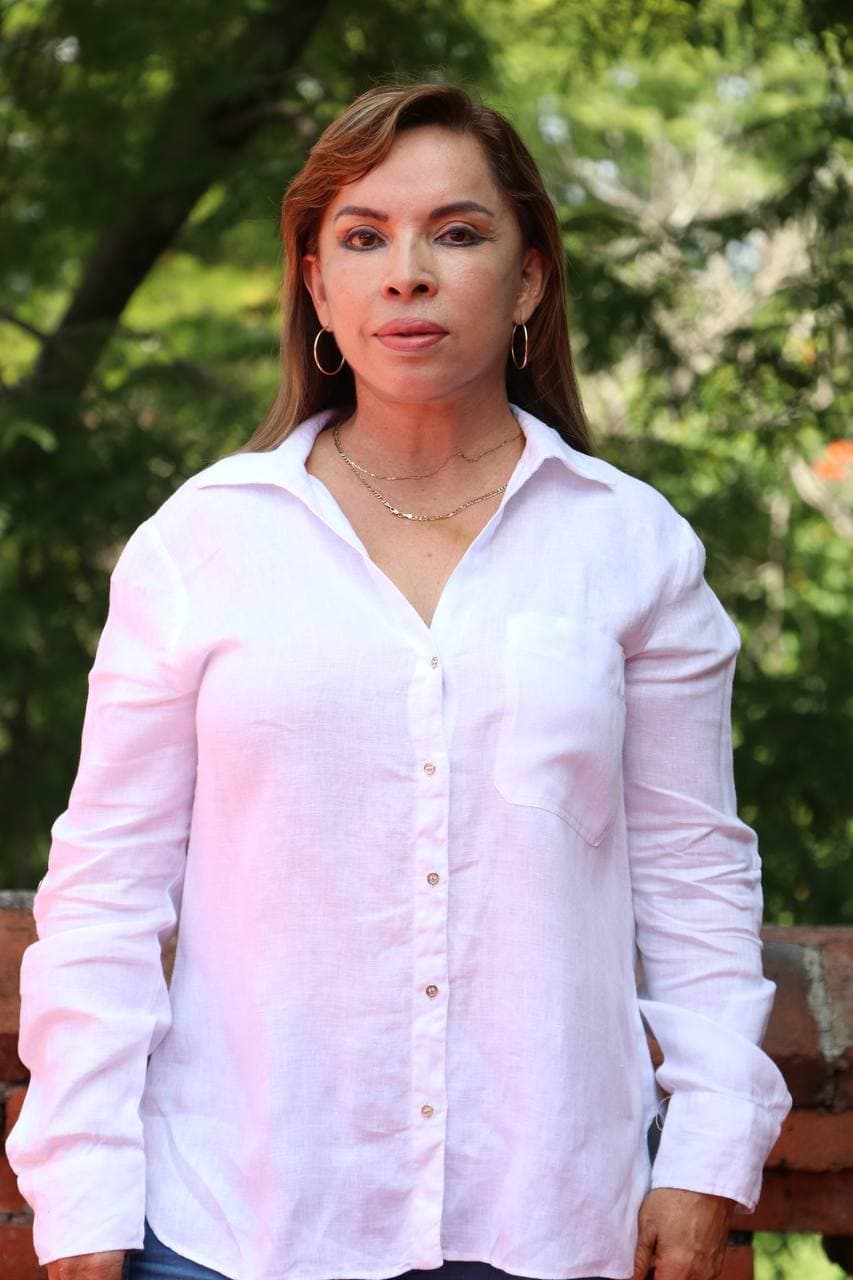 Ma. Elena Farias VillafánRegidora Municipal de El Salto, Jalisco INFORME TRIMESTRALOCTUBRE, NOVIEMBRE Y DICIEMBRE 2022Comisiones ediliciasTengo el distinguido honor de presidir:Comisión de catastroFormo parte como vocal las siguientes comisiones:Comisión de asuntos metropolitanosComisión de educaciónComisión de inspección y vigilanciaComisión de obras públicasComisión de participación ciudadana y vecinalComisión de planeación del desarrollo municipalComisión de rastros y servicios complementariosComisión de registro civilComisión de transparencia e información públicaSesiones de Comisión ediliciaAsistencias a las sesiones del pleno:Comisión de CatastroComisión de Catastro19 de octubre de 2022Sesión ordinaria 14 de noviembre de 2022Sesión Ordinaria20 de diciembre de 2022Sesión Ordinaria Tipo de sesión31 de Octubre de 202230 de Noviembre de 2022 DiciembreOrdinaria111Extra ordinaria Sesión solemne1